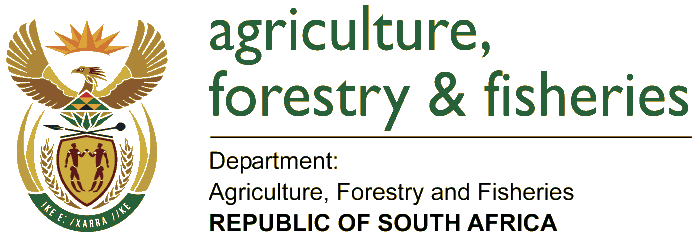 FEBRUARY 20162015/16 Plans flowing from SONAProgress on the Implementation of 2015/16 SONA PlansImpact 2016/17 SONA Plans 50 projects completed to secure tenure; acquire equity and reduce poverty 27 proposals have been received from commercial farmers. All Four Farms have been approved to date and 3 already transferred and allocated to farm workers.Farm Diamond, FS: Farm Workers in a shareholding arrangement.Birbury, EC: Farm workers in a shareholding arrangement.Free State; Kalkput, Free State; 9 proposals are undergoing assessment: due diligence, tenure rights enquiries, household / socio-economic profiling; to be implemented January 2016.TrainingFarm workers are trained in different fields in other 50/50 farms:Westclif of KZN on sugar, timber and vegetable production; Omnia Farms on Fertiliser, Finance and Technical services.Solms Delta in Western Cape, Cape Winelands District on wineBirbury in Eastern Cape Initial orientation in terms of business management / co-operative management has been done. 4 proposals have been implemented: Production2 632 hectares redistributed;Beneficiaries82 Jobs retained 82 Beneficiaries Investment (equity) ValueR 35.1 million Pilot 17 of the 27 proposals Agri-Parks established in 27 priority districts Site identification for 44 Districts: + 1 metro, completedStakeholder and Community mobilisation, completed and the Governance structures launched 11 December 2015: District Agri-parks Management Councils (DAMC) and National Agri-parks Advisory Councils (NAAC) have been established.District Agri-park Business Plans: Business plans are developed to guide investment and programme implementation for the medium and long term.34 Draft business plans completed by 15 December 2015.2 have been completed by Municipalities (Uthukela and Sekhukune)89 000 jobs can be created over the next three years if business plans are fully implementedContinue with the development of District Wide Business Plans and Implementation of site specific infrastructure business plans45 Infrastructure projects in support of the Agri-parks planned.Agri-Parks established in 27 priority districts Implementation: 5 Agri-hubs in 5 provincesContinue with the development of District Wide Business Plans and Implementation of site specific infrastructure business plans45 Infrastructure projects in support of the Agri-parks planned. Agri-Parks established in 27 priority districts EC: Ncora Dairy completed with 1200 head capacity on 300ha 36 smallholder farmers, 60 jobs createdContinue with the development of District Wide Business Plans and Implementation of site specific infrastructure business plans45 Infrastructure projects in support of the Agri-parks planned. Agri-Parks established in 27 priority districts NW: Silos renovated 50 000 tons capacity. Foodbank, mill, admin facilities are being finalised. 150 smallholder farmers & 55 jobs created in construction Continue with the development of District Wide Business Plans and Implementation of site specific infrastructure business plans45 Infrastructure projects in support of the Agri-parks planned. Agri-Parks established in 27 priority districts MP: Nkangala (Kameelpoort A) fresh produce market 80% complete. Bushbuckridge: Maize mill structure completed. 25 jobs created in constructionContinue with the development of District Wide Business Plans and Implementation of site specific infrastructure business plans45 Infrastructure projects in support of the Agri-parks planned. Agri-Parks established in 27 priority districts WC: Cape wine lands: Bulk energy infrastructure under construction 16 jobs in constructionContinue with the development of District Wide Business Plans and Implementation of site specific infrastructure business plans45 Infrastructure projects in support of the Agri-parks planned. Agri-Parks established in 27 priority districts GP: West Rand: 1200m fencing, 20 production tunnels, boreholes, packaging facility, office block with workshop; Sedibeng: Production tunnels & pack house. 30 jobs created in construction.Continue with the development of District Wide Business Plans and Implementation of site specific infrastructure business plans45 Infrastructure projects in support of the Agri-parks planned. To increase market access AFF products 103 black farmers trained; 22 farms audited and 12 (5 women and 7 male) certified for the SA-GAP program.Trade agreement to export 110 million litres of wine into the EU, preferential market access; (up from 47 million litres);Trade agreement to export 150 000 tons of sugar (from zero baseline) into the EU, duty-free80,000 tons of ethanol (from zero baseline), preferential market access, exported to EUImproved market access for cut flowers, dairy products and fruits to EU, preferential market access12 farmers benefited from SA GAP certification to access markets EU export market value of AFF products, R 14.6 billExpanding SA-GAP programmeFinalise SPS negotiations with 16 countries in 18 commodities Tripartite Free trade area (COMESA,SADC and EAC) negotiating tariff agreements; Tariff agreements with the East African Countries (SACU EAC) on goingTo increase market access AFF products Tripartite Free trade area (COMESA, SADC and EAC) SPSP protocol agreed to. DAFF signed a MOU with Tiger brand in June 2015 on an off take agreement for the procurement of grains and vegetables, from Smallholders. “Farm together Programme” supported 71 existing cooperatives, and established 13 new secondary cooperatives; 25 small agribusinesses  undergone assessmentsAfrican export market value of AFF products, R 14.6 billInfrastructure development for agricultural sectors and regions with high productive potentialThere are 26 SIP 11 anchor projects; of which 4 have commenced with construction; 5 are at post feasibility phase and rest are either at concept or feasibility phases.43,487, jobs createdInsufficient funds and the need to further integrate and focus on anchor or high impact projects.SIP11 ProjectsTOTAL PROJECTS: 924TOTAL COST: R 129 585 000TOTAL SPENT:R 4 758 000TOTAL JOBS PLANNED: 296,181Continue implementation of SIP11 projectsAdded projects: Agri-ParksFinancing Existing incentive schemes accessible to smallholder farmersNew large incentive schemes for primary production introduced5 strategic commodities grains (soya & maize), fruit, vegetables, red meat and poultry) prioritised for APAP and IPAP agro-processing activities, in 2016/17;Review of Manufacturing Competitiveness Enhancement Programme (MCEP) completedGreater alignment between production and agro-processing plans (IPAP and APAP)Forging greater linkages between SMMEs and Big business in the sector.Finalised interventions between APAP and IPAP on agro-processing to streamline the implementation of support programmesTechnical SupportExisting programmes target APAP initiatives  Existing programmes target APAP initiatives 2 schemes  Kaonafatso Ya Dikgomo (KYD) & Poultry improvement schemes, implemented KYD & Poultry improvement schemes, supported 5000 & 2000 farmers respectivelyTo continue implementation of Kaonafatso Ya Dikgomo and the Poultry improvement schemes;Technical SupportExisting programmes target APAP initiatives  Existing programmes target APAP initiatives 18 primary animal health care clinics  procured Improved Vet services: 18 new Vet Clinics 32 primary animal health care clinics delivered to provincesNew or unemployed graduates appointed and allocated to farms; plants and depots131 Veterinarians deployed to provinces 22 Graduates deployed to sector organisations & companies.25 Graduates deployed with Perishable Product Export Control Board (PPECB) & 131 Veterinarians deployed. 55 graduates deployed, and 175 recruited140 Veterinary graduates recruited and deployed.42 deployed to industry & 25 deployed to PPECB New or unemployed graduates appointed and allocated to farms; plants and depots8 graduates placed; 3 farms approved  for agric graduates (Waldburg, LP; Zon Onder farm, NC; Arnold farm, KZN) 10 farms processed for allocation to graduates. New or unemployed graduates appointed and allocated to farms; plants and depots175 recruited and deployed to 120 farms & 175 jobs created 120 farms supported & 175 jobs created 10 farms processed for allocation to graduates. Technical SupportWell trained equipped extension support practitioners appropriately placed with various commodity industries R343 mill was allocated for extension services107 were trained on Technical Skills (e.g. Aquaculture extension, indigenous plants) & 207 were trained in ICT skills including Digital Pen training. 15 extension personnel placed in various commodity industries.Improved skills of 307 extension officers 20 extension personnel trained and placed in various commodity industries Farmer TrainingTotal farmers trained: 8,234 farmers (2 quarters, Q1 and Q2)EC: 1629WC: 695KZN: 621GP: 664NW: 120LP: 662MP: 2 747NC: 1096Increase in productivityImproved capacity of export technologists Target 16,000 farmers (budget cuts)CASP, R1, 6 bill of which R1, 1 bill is for farmer support.Ilima/Letsema  is R491 mill towards householdsFarmer TrainingNorms and Standards for services rendered to various categories of farmers i.e. smallholders,  commercial and subsistence producers (approved)Integrated Development Finance Framework, integrating all financial support under a single institution and mechanisms of financial approval (approved) Comprehensive Producer Development Support Policy (draft) – policy guiding both financial and non-financial producer support Review and assessment of existing models of producer support completed Comprehensive Producer Development Support Policy draft for ESEID approval.Integrated Development Framework converted to Policy to be approved by EXCO7,161 farmers received support (6,251 smallholder, 371 subsistence and 539 black commercial farmers) e.g. stock handling facilities, piggery structures, boreholes, fencing, pack houses.Providing producer support to 7,161 farmers, and creating 1,379 jobs 16 000 farmers (budget cuts)1 million hectares of underutilised land in communal areas under production 6,803ha of underutilised land put under production in both communal areas and Land Reform projects;5,294ha rehabilitated for production 7,502 smallholders supported; 8 796 jobs created 120,000 hectares 1 million hectares of underutilised land in communal areas under production 141 projects completed 3,526 Smallholder farmers supported1356 jobs created6474 Hectares supportedInvestment: R203,7m120,000 hectares 1 million hectares of underutilised land in communal areas under production 11 projects completed (dairy-lucerne, livestock, fruit and vegetable production) 3,225 Smallholder farmers supported1655 jobs created8603 Hectares supportedInvestment: R70,4m120,000 hectares 1 million hectares of underutilised land in communal areas under production 67 coops assisted aligned to APAP 3,400 Ha’s in production:Jobs created: 1200132 agricultural coops assistedFORESTRY:1,504 ha was planted in KZN and ECCommunities assisted with EIAs covering 10, 500 ha (of which 5000 ha was issued with licences)Communities and private sector planted areas estimated at 2000 haService level agreement entered into with private sector company on WC recommissioning 540 jobs were created, poverty reduction and reduction of inequality Additional 1725 ha will be planted in Cat B and Cs creating 1575 jobsConduct EIAs for afforestation  in KZN (5000 ha), EC (50 000  ha)Recommissioning of the Mpumalanga areas (4000 ha) 